Portion Size Activity - KEY Which one of these items represent a serving size of a fruit?Golf ball		   		   Baseball				   Hockey Puck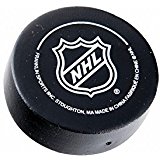 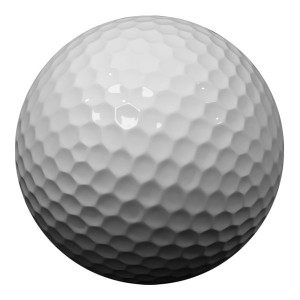 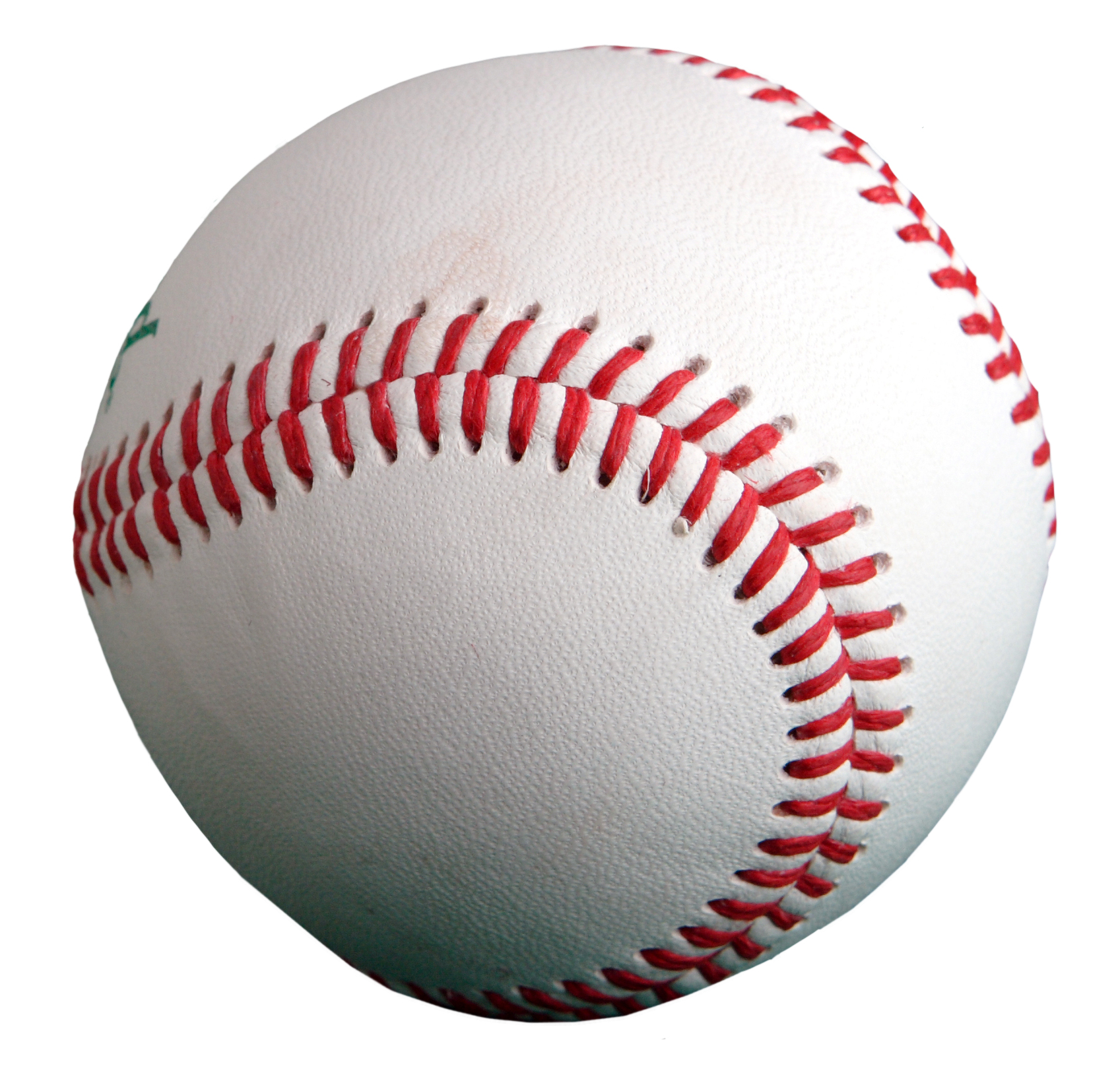 Which one of these items represent a serving size (3oz) of chicken?Deck of cards			Computer mouse			Punching fists 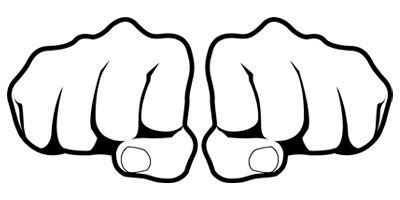 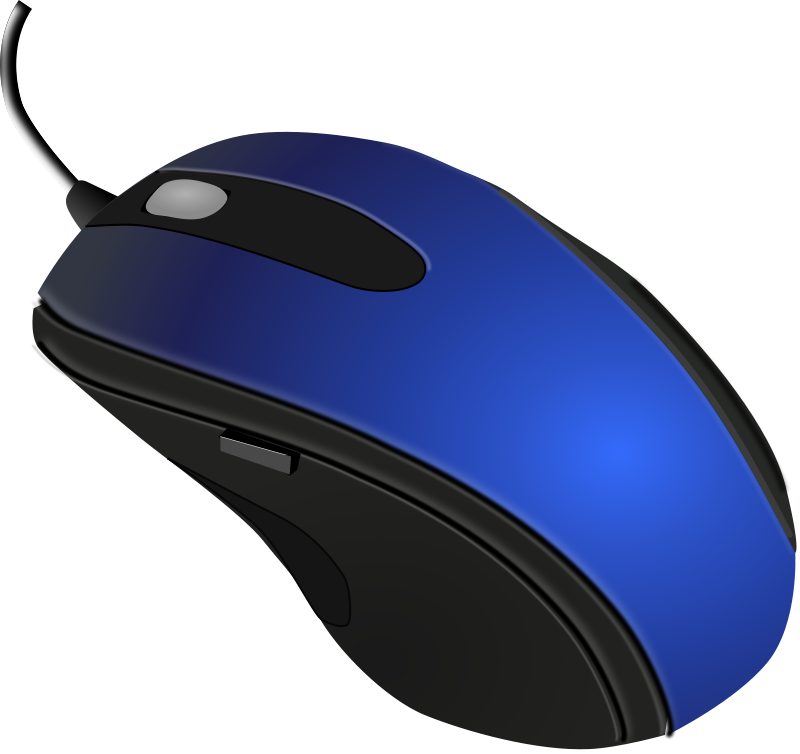 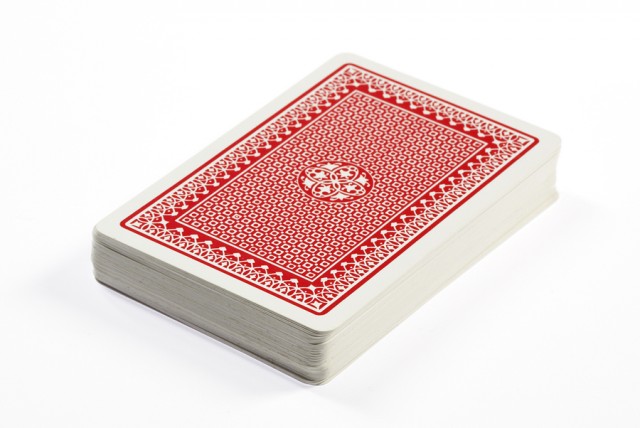 Which one of these items represent a serving size (1oz) of cheese?Cassette tape				4 dice			            Tennis ball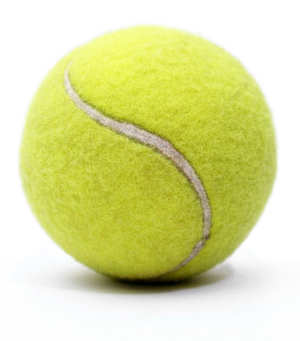 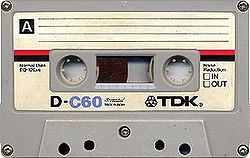 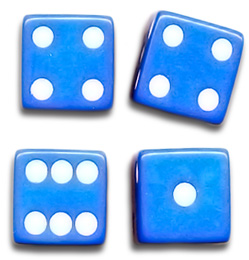 A potato is equivalent of the serving size of?1 cup					½ cup				2 tablespoons 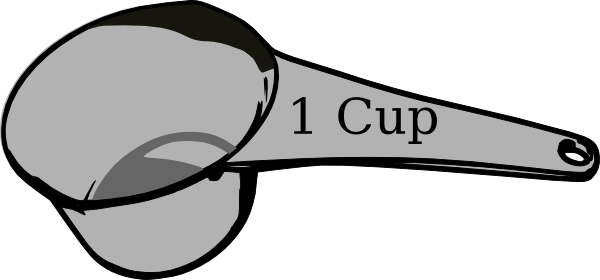 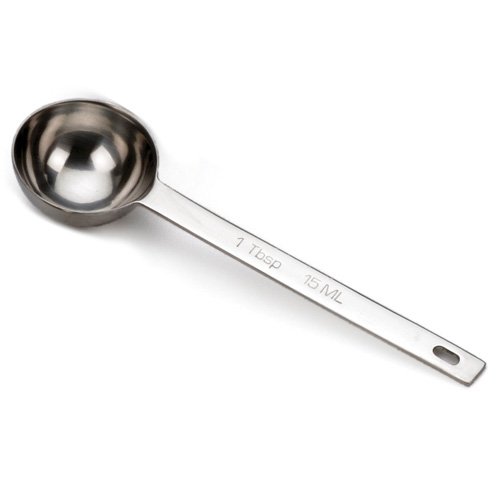 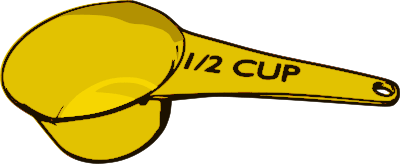 